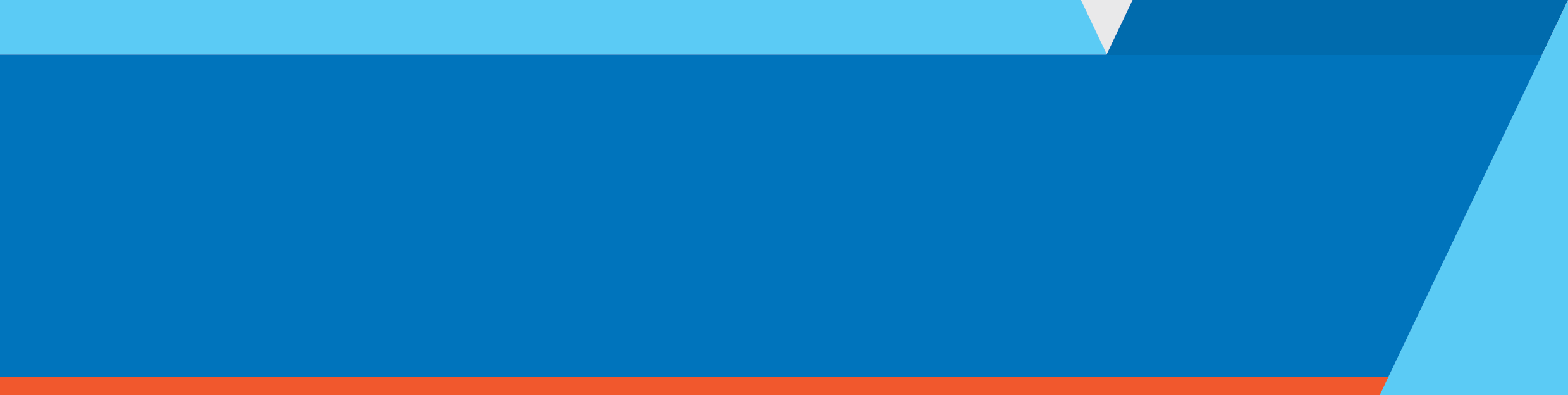 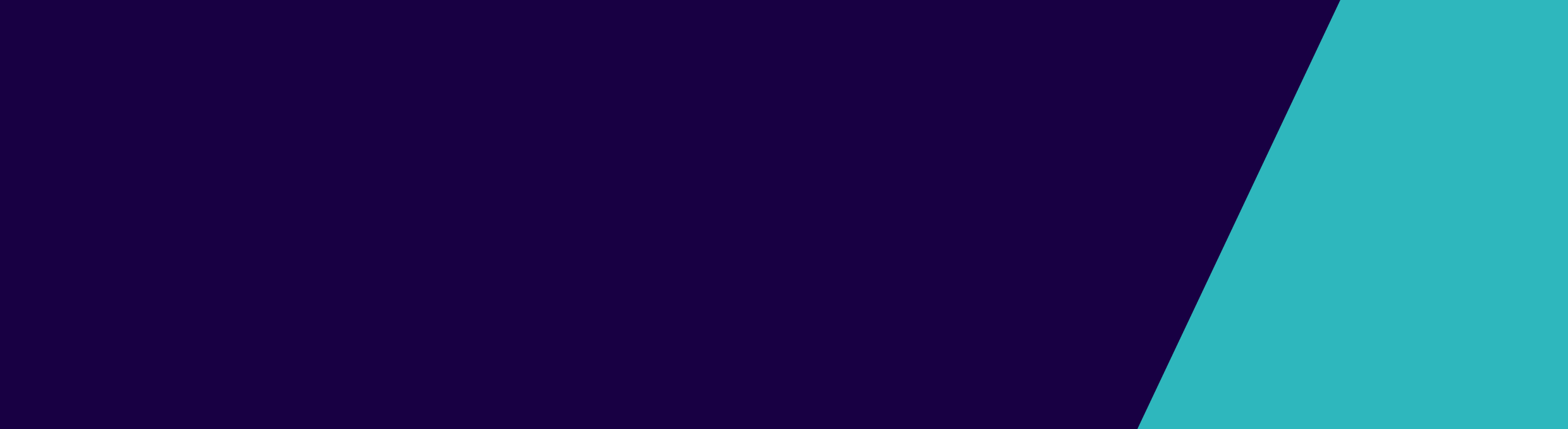 Eligible Services – Mental Health & Alcohol and Other Drugs Facilities Renewal Fund (MHAODFRF)The following services and agencies are eligible to apply to the Mental Health & Alcohol and Other Drugs Facilities Renewal Fund:Mental Health & Alcohol and Other Drugs Facilities Renewal FundYear 4 2018/19 Eligible ServicesMetropolitan ServicesAlfred HealthAustin HealthEastern HealthMelbourne HealthMercy HealthMonash HealthPeninsula HealthRoyal Children’s HospitalSt Vincent’s HealthVictorian Institute of Forensic Mental Health (Forensicare)Regional ServicesAlbury Wodonga HealthBallarat Health ServicesBarwon HealthBendigo HealthGoulburn Valley HealthLatrobe Regional HospitalMildura Base HospitalSouth West HealthcareYouth and Adult Residential RehabilitationYouth Residential RehabilitationACSOCohealthEACHMIND AustraliaNeami NationalWellways AustraliaUniting CareAdult Residential RehabilitationMIND AustraliaAlcohol and Other DrugsAlcohol and Other DrugsAccess Health and Community (Formerly Inner East CH)Albury Wodonga HealthAlfred HealthAnglicare VictoriaAnglicare Victoria - Glenroy YouthAustin HealthAustralian Community Support OrganisationBairnsdale Regional Health ServicesBallarat & District Division Aboriginal Coop.Ballarat Community HealthBallarat Health ServicesBarwon Child, Youth and FamilyBarwon HealthBass Coast Regional HealthBenalla & District Memorial HospitalBendigo & District Aboriginal CooperativeBendigo Community Health ServicesBendigo Health Care GroupBerry Street Family ServicesCaraniche Pty LtdCentral Bayside CHSCentral Gippsland Health ServiceCoHealthColac Area HealthDjerriwarrh Health ServiceEACH Social and Community ServicesEastern HealthGateway HealthGippsland & East Gippsland Aboriginal CooperativeGippsland Lakes CHSGippsland Southern Health ServiceGoulburn Valley HealthGrampians Community Health CentreGunditjmara Aboriginal CooperativeHarm Reduction VictoriaIPC HealthJesuit Social ServicesLatrobe CHSLatrobe Regional HospitalLink Health and CommunityMallee District Aboriginal ServicesMaryborough District Health ServiceMercy Health and Aged CareMirabel Foundation IncMonash Health (SEADS)Nexus Primary Health (formerly Mitchell CHS)Ngwala Willumbong Cooperative LtdNjernda Aboriginal CooperativeNorth East Health WangarattaNorth Richmond Community Health CentreNorthern HealthNorthern Health Emergency DepartmentOdyssey House VictoriaPeninsula HealthPortland District HealthPrimary Care ConnectRamsay Health Care LimitedRumbalara Aboriginal CooperativeSalvation ArmySalvation Army/Vincentcare Star ProgramSelf Help Addiction Resource Centre (SHARC)South East Melbourne Primary Health NetworkSouth West HealthcareSt. Vincents Hospital LimitedSTAR Health (Inner South CHS (SouthPort)Stepping UpSunraysia Community Health ServiceTaskforce Community AgencyThe Royal Children's HospitalThe Royal Women's HospitalTurning Point Alcohol & Drug Centre (Eastern Health)Uniting BallaratUniting ReGenVictorian Aboriginal Community Controlled Health Organisation IncVictorian Aboriginal Health ServiceVictorian AIDS CouncilWathaurong Aboriginal Cooperative Ltd.Western HealthWestern Region Alcohol & Drug Centre (WRAD)Western Victoria Primary Health NetworkWimmera Health Care GroupWinda-Mara Aboriginal CooperativeWindana Drug & Alcohol Recovery Inc.Your Community Health (formerly Darebin CH)Youth Projects IncYouth Support & Advocacy Service (YSAS)